МДОУ «Детский сад «Березка»Консультация для воспитателей «Возрастные особенности детей 5-6 лет»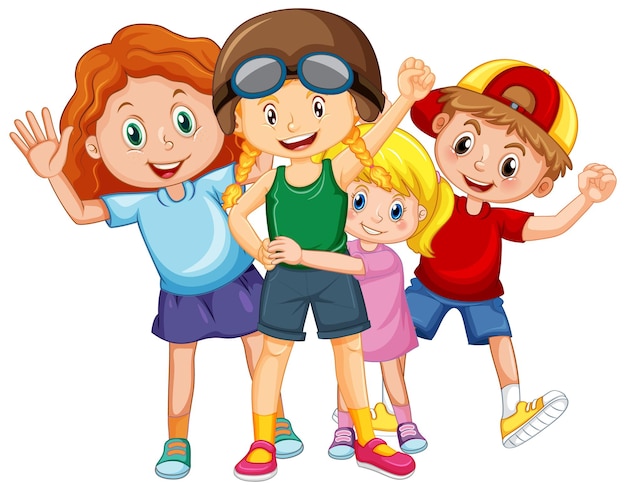 Составитель: педагог-психологТрубохина Е.И.г. Переславль-Залесский, 2023Психологические особенности детей 5-6 летВозраст пяти лет – последний из дошкольных возрастов, когда в психике ребенка появляются принципиально новые образования.Это — произвольность психических процессов: внимания, памяти, восприятия и т.д., и вытекающая отсюда способность управлять своим поведением.Еще одно важное изменение происходит в сфере отношений со сверстниками. Начиная с 5 лет, сверстник постепенно приобретает по-настоящему серьезное значение для ребенка.До этого центральной фигурой в жизни детей, несмотря на окружение сверстников, все же оставался взрослый. Причин тому несколько. До трех лет сверстник является для ребенка лишь более или менее приятным либо интересным объектом. На четвертом году жизни ребенка больше интересуют предметы и игрушки, с которыми действует сверстник, чем он сам.Совместная игра – важнейшая основа детских взаимоотношений – по-настоящему еще недоступна детям, и попытки наладить ее порождают множество недоразумений.На пятом году дети начинают переходить к совместной игре и к эпизодическому неигровому общению со сверстниками в форме обмена мнениями, информацией, демонстрации своих знаний.На шестом году жизни ребенка создаются благоприятные условия для появления нового типа взаимоотношений со сверстниками. Это, во-первых, развитие речи, которое у большинства детей достигает, как правило, такого уровня, что уже не препятствует взаимопониманию. Во-вторых, накопление внутреннего багажа в виде различных знаний и сведений об окружающем, которые ребенок стремится осмыслить и упорядочить и которыми он жаждет поделиться с окружающими. Развитие произвольности, а также общее интеллектуальное и личностное развитие позволяют детям самостоятельно, без помощи взрослого налаживать и осуществлять совместную игру.Дети 5-6 лет уже могут распределять роли до начала игры и строят свое поведение, придерживаясь роли. Игровое взаимодействие сопровождается речью, соответствующей и по содержанию, и интонационно взятой роли. Речь, сопровождающая реальные отношения детей, отличается от ролевой речи.Это приводит к двум существенным изменениям в жизни детей:— изменение роли взаимоотношений ребенка со сверстниками в его эмоциональной жизни и усложнение этих взаимоотношений;— появление интереса к личности и личным качествам других детей. Происходит разделение детей на более заметных и популярных, пользующихся симпатией и уважением сверстников, и детей малозаметных, не представляющих на этом фоне интереса для остальных.Старший дошкольник способен различать весь спектр человеческих эмоций, у него появляются устойчивые чувства и отношения. Формируются «высшие чувства»: интеллектуальные, моральные, эстетические.Ha фоне эмоциональной зависимости от оценок взрослого у ребенка развивается притязание на признание, выраженное в стремлении получить одобрение и похвалу, подтвердить свою значимость.Достаточно часто в этом возрасте у детей появляется такая черта, как лживость, т. е. целенаправленное искажение истины. Развитию этой черты способствует нарушение детско-родительских отношений, когда близкий взрослый чрезмерной строгостью или негативным отношением блокирует развитие у ребенка позитивного самоощущения, уверенности в своих силах. И чтобы не потерять доверия взрослого, а часто и оградить себя от нападок, ребенок начинает придумывать оправдания своим оплошностям, перекладывать вину на других.Нравственное развитие старшего дошкольника во многом зависит от степени участия в нем взрослого, так как именно в общении со взрослым ребенок узнает, осмысливает и интерпретирует нравственные нормы и правила. У ребенка необходимо формировать привычку нравственного поведения. Этому способствует создание проблемных ситуаций и включение в них детей в процессе повседневной жизни.В 5-6 лет ребенок как губка впитывает всю познавательную информацию. Научно доказано, что ребенок в этом возрасте запоминает столько материала, сколько он не запомнит потом никогда в жизни. В этом возрасте ребенку интересно все, что связано с окружающим миром, расширением его кругозора. Лучшим способом получить именно научную информацию является чтение детской энциклопедии, в которой четко, научно, доступным языком, ребенку описывается любая информация об окружающем мире. Ребенок получит представление о космосе, древнем мире, человеческом теле, животных и растениях, странах, изобретениях и о многом другом.Главное, в развитии детей 5-6 лет – это их познавательное развитие, расширение кругозора. Дети не должны получать односложные ответы на свои вопросы. Отвечать ребенку необходимо полно и развернуто, спрашивать его мнение, заставлять думать и рассуждать. «А почему сейчас зима? Докажи. А почему в лесу нельзя разводить костер? Обоснуй».У детей много неосознанной информации в голове, порой аккумулировать ее, разложить по полочкам они не могут. И задача взрослых им в этом помочьВ старшем дошкольном возрасте познавательная задача становится для ребенка собственно познавательной (нужно овладеть знаниями!), а не игровой. У детей появляется желание показать свои умения, сообразительность.Активно продолжают развиваться восприятие, внимание, память, мышление, воображение.ИгрыДети шестого года жизни уже могут распределять роли до начала игры и строят свое поведение, придерживаясь роли. Игровое взаимодействие сопровождается речью, соответствующей и по содержанию, и интонационно взятой роли. Речь, сопровождающая реальные отношения детей, отличается от ролевой речи. Дети начинают осваивать социальные отношения и понимать подчиненность позиций в различных видах деятельности взрослых, одни роли становятся для них более привлекательными, чем другие. При распределении ролей могут возникать конфликты, связанные с субординацией ролевого поведения. Наблюдается организация игрового пространства, в котором выделяются смысловой «центр» и «периферия». (В игре «Больница» таким центром оказывается кабинет врача, в игре «Парикмахерская» — зал стрижки, а зал ожидания выступает в качестве периферии игрового пространства.) Действия детей в играх становятся разнообразными.ТворчествоРазвивается изобразительная деятельность детей. Это возраст наиболее активного рисования. В течение года дети способны создать до двух тысяч рисунков. Рисунки могут быть самыми разными по содержанию: это и жизненные впечатления детей, и воображаемые ситуации, и иллюстрации к фильмам и книгам. Обычно рисунки представляют собой схематичные изображения различных объектов, но могут отличаться оригинальностью композиционного решения, передавать статичные и динамичные отношения. Рисунки приобретают сюжетный характер; достаточно часто встречаются многократно повторяющиеся сюжеты с небольшими или, напротив, существенными изменениями. Изображение человека становится более детализированным и пропорциональным. По рисунку можно судить о половой принадлежности и эмоциональном состоянии изображенного человека.Конструирование характеризуется умением анализировать условия, в которых протекает эта деятельность. Дети используют и называют различные детали деревянного конструктора. Могут заменить детали постройки в зависимости от имеющегося материала. Овладевают обобщенным способом обследования образца. Способны выделять основные части предполагаемой постройки. Конструктивная деятельность может осуществляться на основе схемы, по замыслу и по условиям. Появляется конструирование в ходе совместной деятельности.Дети могут конструировать из бумаги, складывая ее в несколько раз (два, четыре, шесть сгибаний); из природного материала. Они осваивают два способа конструирования: 1) от природного материала к художественному образу (в этом случае ребенок «достраивает» природный материал до целостного образа, дополняя его различными деталями); 2) от художественного образа к природному материалу (в этом случае ребенок подбирает необходимый материал, для того чтобы воплотить образ.Восприятие окружающего мираПродолжает совершенствоваться восприятие цвета, формы и величины, строения предметов; представления детей систематизируются. Дети называют не только основные цвета и их оттенки, но и промежуточные цветовые оттенки; форму прямоугольников, овалов, треугольников. Воспринимают величину объектов, легко выстраивают в ряд — по возрастанию или убыванию — до десяти различных предметов.Однако дети могут испытывать трудности при анализе пространственного положения объектов, если сталкиваются с несоответствием формы и их пространственного расположения. Это свидетельствует о том, что в различных ситуациях восприятие представляет для дошкольников известные сложности, особенно если они должны одновременно учитывать несколько различных и при этом противоположных признаков.МышлениеВ старшем дошкольном возрасте продолжает развиваться образное мышление. Дети способны не только решить задачу в наглядном плане, но и в уме совершить преобразование объекта и т.д. Развитие мышления сопровождается освоением мыслительных средств (развиваются схематизированные и комплексные представления, представления о цикличности изменений). Кроме того, совершенствуется способность к обобщению, что является основой словесно-логического мышления. В дошкольном возрасте у детей еще отсутствуют представления о классах объектов. Объекты группируются по признакам, которые могут изменяться. Дети старшего дошкольного возраста способны рассуждать и давать адекватные причинные объяснения, если анализируемые отношения не выходят за пределы их наглядного опыта.Развитие воображения в этом возрасте позволяет детям сочинять достаточно оригинальные и последовательно разворачивающиеся истории. Воображение будет активно развиваться лишь при условии проведения специальной работы по его активизации.Продолжают развиваться устойчивость, распределение, переключаемость внимания. Наблюдается переход от непроизвольного к произвольному вниманию.РечьВ норме ребенок 5-6 лет имеет богатый словарный запас (до 2500-3000 слов), может придумать рассказ по картинке или на заданную тему, пересказать услышанное (не всегда точно). Активно используются обобщающие слова (цветы, деревья, животные и так далее), в предложениях встречаются все части речи (существительное, прилагательное, глагол, числительные, местоимения, союзы, предлоги, частицы, междометия, наречие, а также причастные и деепричастные обороты).Ребенок часто проговаривает действия или мысли персонажей во время игры, а также начинает задумываться над своей речью, может придумывать «свои» слова. В этом возрасте дети быстро запоминают и рассказывают стихи, рассказы.Речь становится похожа на речь взрослого человека. Но дети могут иногда допускать ошибки, особенно, при склонении существительных по падежам и числам, неверно употреблять предлоги, неправильно ставить ударения.Ближе к шести годам ребенок правильно произносит все звуки, в том числе «сложные» [р], [л]. Дошкольник осваивает такие средства выразительности речи, как интонации, темп, громкость. Он умеет говорить шепотом или громко, с ускорением или замедлением.Словарный запас и грамматика речи детей 5-6 лет полностью зависят от воспитания и от стараний взрослых в предыдущие периоды. Если вы регулярно занимались и занимаетесь с ребенком, читаете ему книжки, много разговариваете, то, скорее всего, речевое развитие вашего ребенка шестого года жизни будет в норме.